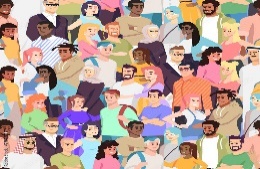 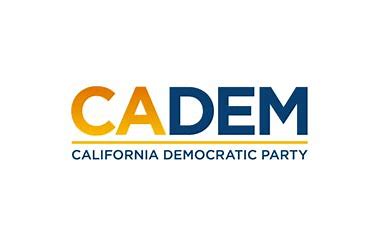 JUSTICE EQUITY DIVERSITY & INCLUSION Executive Board Standing Committee Meeting Co-Chairs Carolyn Fowler & Steven AuclairMarch 23, 2023  5:30PM-7:00PM(DROP IN LINK)AgendaI.   	Call to Order / Roll Call / UpdatesII.  	Native Land AcknowledgementIII.	Agenda ApprovalIV. 	Approval of Minutes  	Cherelle JacksonV. 	Delegate Status/Demographic SurveyVI.	Pre-Meeting Survey Shannon RossVII.	Work Plan for ConventionVII.	Meeting/Schedule CalendarVII. 	Old BusinessVIII.	New BusinessIX. 	RoundtableX. 	Adjournment